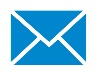 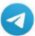 توزيع منهج مادة ( المهارات الرقمية )  للصف الخامس الفصل الثالث 1445هـتوزيع منهج مادة ( المهارات الرقمية )  للصف الخامس الفصل الثالث 1445هـتوزيع منهج مادة ( المهارات الرقمية )  للصف الخامس الفصل الثالث 1445هـتوزيع منهج مادة ( المهارات الرقمية )  للصف الخامس الفصل الثالث 1445هـتوزيع منهج مادة ( المهارات الرقمية )  للصف الخامس الفصل الثالث 1445هـتوزيع منهج مادة ( المهارات الرقمية )  للصف الخامس الفصل الثالث 1445هـالأسبوعالتاريخالتاريخالوحدةالدروسملاحظاتالأسبوعمنإلىالوحدةالدروسملاحظات1الاحد22/8/1445 هـالخميس26/8/1445هـالوحدة الأولى: 
جداول البيانات.الصفوف والأعمدة.              بدايــة الدراســة للطلاب للفصــل الدراسـي الثـالث          22 / 8 / 1445  هـ 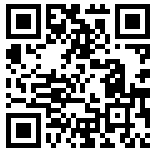               إجــازة عــيـــد الـفـطـر المبارك الأسـبــوع الـرابــع         18  / 9 / 1445 هـ              إجــازة مـطولــة يـــوم الخميس الأسـبــوع السابع	   23 / 10 / 1445 هـ              إجــازة نهاية الفصل الدراسي الثالث لعام يوم الاثنين        4 /12 / 1445 هـ 2الاحد 29/8/1445 هـالخميس 4/9/1445 هـالوحدة الأولى: 
جداول البيانات.العمليات الحسابية.              بدايــة الدراســة للطلاب للفصــل الدراسـي الثـالث          22 / 8 / 1445  هـ               إجــازة عــيـــد الـفـطـر المبارك الأسـبــوع الـرابــع         18  / 9 / 1445 هـ              إجــازة مـطولــة يـــوم الخميس الأسـبــوع السابع	   23 / 10 / 1445 هـ              إجــازة نهاية الفصل الدراسي الثالث لعام يوم الاثنين        4 /12 / 1445 هـ 3الأحد7/9/1445 هـالخميس 11/9/1445 هـالوحدة الأولى: 
جداول البيانات.مشروع الوحدة              بدايــة الدراســة للطلاب للفصــل الدراسـي الثـالث          22 / 8 / 1445  هـ               إجــازة عــيـــد الـفـطـر المبارك الأسـبــوع الـرابــع         18  / 9 / 1445 هـ              إجــازة مـطولــة يـــوم الخميس الأسـبــوع السابع	   23 / 10 / 1445 هـ              إجــازة نهاية الفصل الدراسي الثالث لعام يوم الاثنين        4 /12 / 1445 هـ 4الاثنين14/9/1445 هـالخميس 18/9/1445 هـالوحدة الثانية:وسائل التواصل الاجتماعي.وسائل التواصل الاجتماعي.              بدايــة الدراســة للطلاب للفصــل الدراسـي الثـالث          22 / 8 / 1445  هـ               إجــازة عــيـــد الـفـطـر المبارك الأسـبــوع الـرابــع         18  / 9 / 1445 هـ              إجــازة مـطولــة يـــوم الخميس الأسـبــوع السابع	   23 / 10 / 1445 هـ              إجــازة نهاية الفصل الدراسي الثالث لعام يوم الاثنين        4 /12 / 1445 هـ 5الاحد 5/10/1445 هـالخميس 9/10/1445 هـالوحدة الثانية:وسائل التواصل الاجتماعي.التدوين.              بدايــة الدراســة للطلاب للفصــل الدراسـي الثـالث          22 / 8 / 1445  هـ               إجــازة عــيـــد الـفـطـر المبارك الأسـبــوع الـرابــع         18  / 9 / 1445 هـ              إجــازة مـطولــة يـــوم الخميس الأسـبــوع السابع	   23 / 10 / 1445 هـ              إجــازة نهاية الفصل الدراسي الثالث لعام يوم الاثنين        4 /12 / 1445 هـ 6الأحد12/10/1445 هـالخميس 16/10/1445 هـالوحدة الثانية:وسائل التواصل الاجتماعي.الملكية الفكرية.              بدايــة الدراســة للطلاب للفصــل الدراسـي الثـالث          22 / 8 / 1445  هـ               إجــازة عــيـــد الـفـطـر المبارك الأسـبــوع الـرابــع         18  / 9 / 1445 هـ              إجــازة مـطولــة يـــوم الخميس الأسـبــوع السابع	   23 / 10 / 1445 هـ              إجــازة نهاية الفصل الدراسي الثالث لعام يوم الاثنين        4 /12 / 1445 هـ 7الاحد 19/10/1445 هـالأربعاء
22/10/1445 هـالوحدة الثانية:وسائل التواصل الاجتماعي.مشروع الوحدة.              بدايــة الدراســة للطلاب للفصــل الدراسـي الثـالث          22 / 8 / 1445  هـ               إجــازة عــيـــد الـفـطـر المبارك الأسـبــوع الـرابــع         18  / 9 / 1445 هـ              إجــازة مـطولــة يـــوم الخميس الأسـبــوع السابع	   23 / 10 / 1445 هـ              إجــازة نهاية الفصل الدراسي الثالث لعام يوم الاثنين        4 /12 / 1445 هـ 7الاحد 19/10/1445 هـالأربعاء
22/10/1445 هـالوحدة الثانية:وسائل التواصل الاجتماعي.الخميس إجازة 23 / 10              بدايــة الدراســة للطلاب للفصــل الدراسـي الثـالث          22 / 8 / 1445  هـ               إجــازة عــيـــد الـفـطـر المبارك الأسـبــوع الـرابــع         18  / 9 / 1445 هـ              إجــازة مـطولــة يـــوم الخميس الأسـبــوع السابع	   23 / 10 / 1445 هـ              إجــازة نهاية الفصل الدراسي الثالث لعام يوم الاثنين        4 /12 / 1445 هـ 8الاحد 26/10/1445 هـالخميس 1/11/1445 هـالوحدة الثالثة: 
برمجة الروبوت.الروبوت في حياتنا اليومية.              بدايــة الدراســة للطلاب للفصــل الدراسـي الثـالث          22 / 8 / 1445  هـ               إجــازة عــيـــد الـفـطـر المبارك الأسـبــوع الـرابــع         18  / 9 / 1445 هـ              إجــازة مـطولــة يـــوم الخميس الأسـبــوع السابع	   23 / 10 / 1445 هـ              إجــازة نهاية الفصل الدراسي الثالث لعام يوم الاثنين        4 /12 / 1445 هـ 9الاثنين4/11/1445 هـالخميس 8/11/1445 هـالوحدة الثالثة: 
برمجة الروبوت.استخدام التكرارات.              بدايــة الدراســة للطلاب للفصــل الدراسـي الثـالث          22 / 8 / 1445  هـ               إجــازة عــيـــد الـفـطـر المبارك الأسـبــوع الـرابــع         18  / 9 / 1445 هـ              إجــازة مـطولــة يـــوم الخميس الأسـبــوع السابع	   23 / 10 / 1445 هـ              إجــازة نهاية الفصل الدراسي الثالث لعام يوم الاثنين        4 /12 / 1445 هـ 10الأحد11/11/1445 هـالخميس 15/11/1445 هـالوحدة الثالثة: 
برمجة الروبوت.رسم مكعب.              بدايــة الدراســة للطلاب للفصــل الدراسـي الثـالث          22 / 8 / 1445  هـ               إجــازة عــيـــد الـفـطـر المبارك الأسـبــوع الـرابــع         18  / 9 / 1445 هـ              إجــازة مـطولــة يـــوم الخميس الأسـبــوع السابع	   23 / 10 / 1445 هـ              إجــازة نهاية الفصل الدراسي الثالث لعام يوم الاثنين        4 /12 / 1445 هـ 11الأحد 18/11/1445 هـالخميس 22/11/1445 هـالوحدة الثالثة: 
برمجة الروبوت.مشروع الوحدة.              بدايــة الدراســة للطلاب للفصــل الدراسـي الثـالث          22 / 8 / 1445  هـ               إجــازة عــيـــد الـفـطـر المبارك الأسـبــوع الـرابــع         18  / 9 / 1445 هـ              إجــازة مـطولــة يـــوم الخميس الأسـبــوع السابع	   23 / 10 / 1445 هـ              إجــازة نهاية الفصل الدراسي الثالث لعام يوم الاثنين        4 /12 / 1445 هـ 12الأحد 25/11/1445 هـالخميس 29/11/1445 هـالوحدة الثالثة: 
برمجة الروبوت.اختبر نفسك.              بدايــة الدراســة للطلاب للفصــل الدراسـي الثـالث          22 / 8 / 1445  هـ               إجــازة عــيـــد الـفـطـر المبارك الأسـبــوع الـرابــع         18  / 9 / 1445 هـ              إجــازة مـطولــة يـــوم الخميس الأسـبــوع السابع	   23 / 10 / 1445 هـ              إجــازة نهاية الفصل الدراسي الثالث لعام يوم الاثنين        4 /12 / 1445 هـ 13الأحد 3/12/1445 هـالاثنين
 4/12/1445 هـالوحدة الثالثة: 
برمجة الروبوت.اختبر نفسك.              بدايــة الدراســة للطلاب للفصــل الدراسـي الثـالث          22 / 8 / 1445  هـ               إجــازة عــيـــد الـفـطـر المبارك الأسـبــوع الـرابــع         18  / 9 / 1445 هـ              إجــازة مـطولــة يـــوم الخميس الأسـبــوع السابع	   23 / 10 / 1445 هـ              إجــازة نهاية الفصل الدراسي الثالث لعام يوم الاثنين        4 /12 / 1445 هـ 13الأحد 3/12/1445 هـالاثنين
 4/12/1445 هـالوحدة الثالثة: 
برمجة الروبوت.الاثنين إجازة نهاية الفصل الدراس الثالث.              بدايــة الدراســة للطلاب للفصــل الدراسـي الثـالث          22 / 8 / 1445  هـ               إجــازة عــيـــد الـفـطـر المبارك الأسـبــوع الـرابــع         18  / 9 / 1445 هـ              إجــازة مـطولــة يـــوم الخميس الأسـبــوع السابع	   23 / 10 / 1445 هـ              إجــازة نهاية الفصل الدراسي الثالث لعام يوم الاثنين        4 /12 / 1445 هـ (( تفصيلي )) توزيع منهج مادة ( المهارات الرقمية )  للصف الخامس الفصل الثالث 1445هـ(( تفصيلي )) توزيع منهج مادة ( المهارات الرقمية )  للصف الخامس الفصل الثالث 1445هـ(( تفصيلي )) توزيع منهج مادة ( المهارات الرقمية )  للصف الخامس الفصل الثالث 1445هـ(( تفصيلي )) توزيع منهج مادة ( المهارات الرقمية )  للصف الخامس الفصل الثالث 1445هـ(( تفصيلي )) توزيع منهج مادة ( المهارات الرقمية )  للصف الخامس الفصل الثالث 1445هـ(( تفصيلي )) توزيع منهج مادة ( المهارات الرقمية )  للصف الخامس الفصل الثالث 1445هـالأسبوعالتاريخالتاريخالوحدةالدروسملاحظاتالأسبوعمنإلىالوحدةالدروسملاحظات1الاحد22/8/1445 هـالخميس26/8/1445هـالوحدة الأولى: 
جداول البيانات.(الصفوف والأعمدة) تغيير عرض العمود، تغيير ارتفاع الصف، دمج الخلايا، التفاف النص، إدراج الصفوف والأعمدة، حذف الصفوف والأعمدة، محاذاة النصوص والأرقام، تغيير زاوية اتجاه النص في الخلية، لنطبق معا.              بدايــة الدراســة للطلاب للفصــل الدراسـي الثـالث          22 / 8 / 1445  هـ               إجــازة عــيـــد الـفـطـر المبارك الأسـبــوع الـرابــع         18  / 9 / 1445 هـ              إجــازة مـطولــة يـــوم الخميس الأسـبــوع السابع	   23 / 10 / 1445 هـ              إجــازة نهاية الفصل الدراسي الثالث لعام يوم الاثنين        4 /12 / 1445 هـ 2الاحد 29/8/1445 هـالخميس 4/9/1445 هـالوحدة الأولى: 
جداول البيانات.(العمليات الحسابية) الدوال، دالة المجموع (Sum)، ميزة التعبئة التلقائية (Auto Fill)، دالة المتوسطة (Average)، تنسيق الأرقام العشرية، دالة الحد الأدنى(Min) لأصغر قيمة والحد الأقصى(Max) لأكبر قيمة، لنطبق معا، مشروع الوحدة، برامج أخرى، في الختام، جدول المهارات، المصطلحات.              بدايــة الدراســة للطلاب للفصــل الدراسـي الثـالث          22 / 8 / 1445  هـ               إجــازة عــيـــد الـفـطـر المبارك الأسـبــوع الـرابــع         18  / 9 / 1445 هـ              إجــازة مـطولــة يـــوم الخميس الأسـبــوع السابع	   23 / 10 / 1445 هـ              إجــازة نهاية الفصل الدراسي الثالث لعام يوم الاثنين        4 /12 / 1445 هـ 3الأحد7/9/1445 هـالخميس 11/9/1445 هـالوحدة الأولى: 
جداول البيانات.مشروع الوحدة              بدايــة الدراســة للطلاب للفصــل الدراسـي الثـالث          22 / 8 / 1445  هـ               إجــازة عــيـــد الـفـطـر المبارك الأسـبــوع الـرابــع         18  / 9 / 1445 هـ              إجــازة مـطولــة يـــوم الخميس الأسـبــوع السابع	   23 / 10 / 1445 هـ              إجــازة نهاية الفصل الدراسي الثالث لعام يوم الاثنين        4 /12 / 1445 هـ 4الاثنين14/9/1445 هـالخميس 18/9/1445 هـالوحدة الثانية:وسائل التواصل الاجتماعي.(وسائل التواصل الاجتماعي) وسائل التواصل الاجتماعي، قواعد الأمان عند استخدام الانترنت، حماية الحاسب، لنطبق معا.              بدايــة الدراســة للطلاب للفصــل الدراسـي الثـالث          22 / 8 / 1445  هـ               إجــازة عــيـــد الـفـطـر المبارك الأسـبــوع الـرابــع         18  / 9 / 1445 هـ              إجــازة مـطولــة يـــوم الخميس الأسـبــوع السابع	   23 / 10 / 1445 هـ              إجــازة نهاية الفصل الدراسي الثالث لعام يوم الاثنين        4 /12 / 1445 هـ 5الاحد 5/10/1445 هـالخميس 9/10/1445 هـالوحدة الثانية:وسائل التواصل الاجتماعي.(التدوين) ما المدونة؟، ضوابط انشاء المدونة، قواعد كتابة التدوينات، كيفية إنشاء مدونتك الخاصة باستخدام تطبيق بلوقر(Blogger)، تحرير ملفك الشخصي، النشر على مدونتك، إدراج مقاطع الفيديو في مدونتك، معاينة ونشر مدونتك، تحديث تدوينتك، نشر تعليق، لنطبق معا.              بدايــة الدراســة للطلاب للفصــل الدراسـي الثـالث          22 / 8 / 1445  هـ               إجــازة عــيـــد الـفـطـر المبارك الأسـبــوع الـرابــع         18  / 9 / 1445 هـ              إجــازة مـطولــة يـــوم الخميس الأسـبــوع السابع	   23 / 10 / 1445 هـ              إجــازة نهاية الفصل الدراسي الثالث لعام يوم الاثنين        4 /12 / 1445 هـ 6الأحد12/10/1445 هـالخميس 16/10/1445 هـالوحدة الثانية:وسائل التواصل الاجتماعي.(الملكية الفكرية) ما المقصود بالملكية الفكرية؟، قانون الملكية الفكرية، مواد ذات حقوق محفوظة، تراخيص المشاع الإبداعي، القرصنة عبر الإنترنت، لنطبق معا، مشروع الوحدة، في الختام، جدول المهارات، المصطلحات.              بدايــة الدراســة للطلاب للفصــل الدراسـي الثـالث          22 / 8 / 1445  هـ               إجــازة عــيـــد الـفـطـر المبارك الأسـبــوع الـرابــع         18  / 9 / 1445 هـ              إجــازة مـطولــة يـــوم الخميس الأسـبــوع السابع	   23 / 10 / 1445 هـ              إجــازة نهاية الفصل الدراسي الثالث لعام يوم الاثنين        4 /12 / 1445 هـ 7الاحد 19/10/1445 هـالأربعاء
22/10/1445 هـالوحدة الثانية:وسائل التواصل الاجتماعي.مشروع الوحدة.              بدايــة الدراســة للطلاب للفصــل الدراسـي الثـالث          22 / 8 / 1445  هـ               إجــازة عــيـــد الـفـطـر المبارك الأسـبــوع الـرابــع         18  / 9 / 1445 هـ              إجــازة مـطولــة يـــوم الخميس الأسـبــوع السابع	   23 / 10 / 1445 هـ              إجــازة نهاية الفصل الدراسي الثالث لعام يوم الاثنين        4 /12 / 1445 هـ 7الاحد 19/10/1445 هـالأربعاء
22/10/1445 هـالوحدة الثانية:وسائل التواصل الاجتماعي.الخميس إجازة 23 / 10              بدايــة الدراســة للطلاب للفصــل الدراسـي الثـالث          22 / 8 / 1445  هـ               إجــازة عــيـــد الـفـطـر المبارك الأسـبــوع الـرابــع         18  / 9 / 1445 هـ              إجــازة مـطولــة يـــوم الخميس الأسـبــوع السابع	   23 / 10 / 1445 هـ              إجــازة نهاية الفصل الدراسي الثالث لعام يوم الاثنين        4 /12 / 1445 هـ 8الاحد 26/10/1445 هـالخميس 1/11/1445 هـالوحدة الثالثة: 
برمجة الروبوت.(الروبوت في حياتنا اليومية) ماهية الروبوت، أنواع الروبوتات، استخدامات الروبوتات، تأثيرات استخدام الروبوتات، برمجة الروبوت ليتحرك ويرسم دائرة، لنطبق معا.              بدايــة الدراســة للطلاب للفصــل الدراسـي الثـالث          22 / 8 / 1445  هـ               إجــازة عــيـــد الـفـطـر المبارك الأسـبــوع الـرابــع         18  / 9 / 1445 هـ              إجــازة مـطولــة يـــوم الخميس الأسـبــوع السابع	   23 / 10 / 1445 هـ              إجــازة نهاية الفصل الدراسي الثالث لعام يوم الاثنين        4 /12 / 1445 هـ 9الاثنين4/11/1445 هـالخميس 8/11/1445 هـالوحدة الثالثة: 
برمجة الروبوت.(استخدام التكرارات) برمجة الروبوت ليتحرك ويرسم مثلث، برمجة الروبوت ليتحرك ويرسم مستطيل، لنطبق معا.              بدايــة الدراســة للطلاب للفصــل الدراسـي الثـالث          22 / 8 / 1445  هـ               إجــازة عــيـــد الـفـطـر المبارك الأسـبــوع الـرابــع         18  / 9 / 1445 هـ              إجــازة مـطولــة يـــوم الخميس الأسـبــوع السابع	   23 / 10 / 1445 هـ              إجــازة نهاية الفصل الدراسي الثالث لعام يوم الاثنين        4 /12 / 1445 هـ 10الأحد11/11/1445 هـالخميس 15/11/1445 هـالوحدة الثالثة: 
برمجة الروبوت.(رسم مكعب) برمجة الروبوت ليتحرك ويرسم المضلع السداسي، برمجة الروبوت لينعطف، برمجة الروبوت لإضافة مؤثر صوتي، عرض رسالة على شاشة عرض الروبوت، برمجة الروبوت ليتحرك ويرسم المعين، لنطبق معا، مشروع الوحدة، في الختام، جدول المهارات، المصطلحات.              بدايــة الدراســة للطلاب للفصــل الدراسـي الثـالث          22 / 8 / 1445  هـ               إجــازة عــيـــد الـفـطـر المبارك الأسـبــوع الـرابــع         18  / 9 / 1445 هـ              إجــازة مـطولــة يـــوم الخميس الأسـبــوع السابع	   23 / 10 / 1445 هـ              إجــازة نهاية الفصل الدراسي الثالث لعام يوم الاثنين        4 /12 / 1445 هـ 11الأحد 18/11/1445 هـالخميس 22/11/1445 هـالوحدة الثالثة: 
برمجة الروبوت.مشروع الوحدة.              بدايــة الدراســة للطلاب للفصــل الدراسـي الثـالث          22 / 8 / 1445  هـ               إجــازة عــيـــد الـفـطـر المبارك الأسـبــوع الـرابــع         18  / 9 / 1445 هـ              إجــازة مـطولــة يـــوم الخميس الأسـبــوع السابع	   23 / 10 / 1445 هـ              إجــازة نهاية الفصل الدراسي الثالث لعام يوم الاثنين        4 /12 / 1445 هـ 12الأحد 25/11/1445 هـالخميس 29/11/1445 هـالوحدة الثالثة: 
برمجة الروبوت.اختبر نفسك.              بدايــة الدراســة للطلاب للفصــل الدراسـي الثـالث          22 / 8 / 1445  هـ               إجــازة عــيـــد الـفـطـر المبارك الأسـبــوع الـرابــع         18  / 9 / 1445 هـ              إجــازة مـطولــة يـــوم الخميس الأسـبــوع السابع	   23 / 10 / 1445 هـ              إجــازة نهاية الفصل الدراسي الثالث لعام يوم الاثنين        4 /12 / 1445 هـ 13الأحد 3/12/1445 هـالاثنين
 4/12/1445 هـالوحدة الثالثة: 
برمجة الروبوت.اختبر نفسك.              بدايــة الدراســة للطلاب للفصــل الدراسـي الثـالث          22 / 8 / 1445  هـ               إجــازة عــيـــد الـفـطـر المبارك الأسـبــوع الـرابــع         18  / 9 / 1445 هـ              إجــازة مـطولــة يـــوم الخميس الأسـبــوع السابع	   23 / 10 / 1445 هـ              إجــازة نهاية الفصل الدراسي الثالث لعام يوم الاثنين        4 /12 / 1445 هـ 13الأحد 3/12/1445 هـالاثنين
 4/12/1445 هـالوحدة الثالثة: 
برمجة الروبوت.الاثنين إجازة نهاية الفصل الدراس الثالث.              بدايــة الدراســة للطلاب للفصــل الدراسـي الثـالث          22 / 8 / 1445  هـ               إجــازة عــيـــد الـفـطـر المبارك الأسـبــوع الـرابــع         18  / 9 / 1445 هـ              إجــازة مـطولــة يـــوم الخميس الأسـبــوع السابع	   23 / 10 / 1445 هـ              إجــازة نهاية الفصل الدراسي الثالث لعام يوم الاثنين        4 /12 / 1445 هـ 